План мероприятийпо обеспечению информационной безопасности учащихсяМБОУ «Холмушинская ООШ»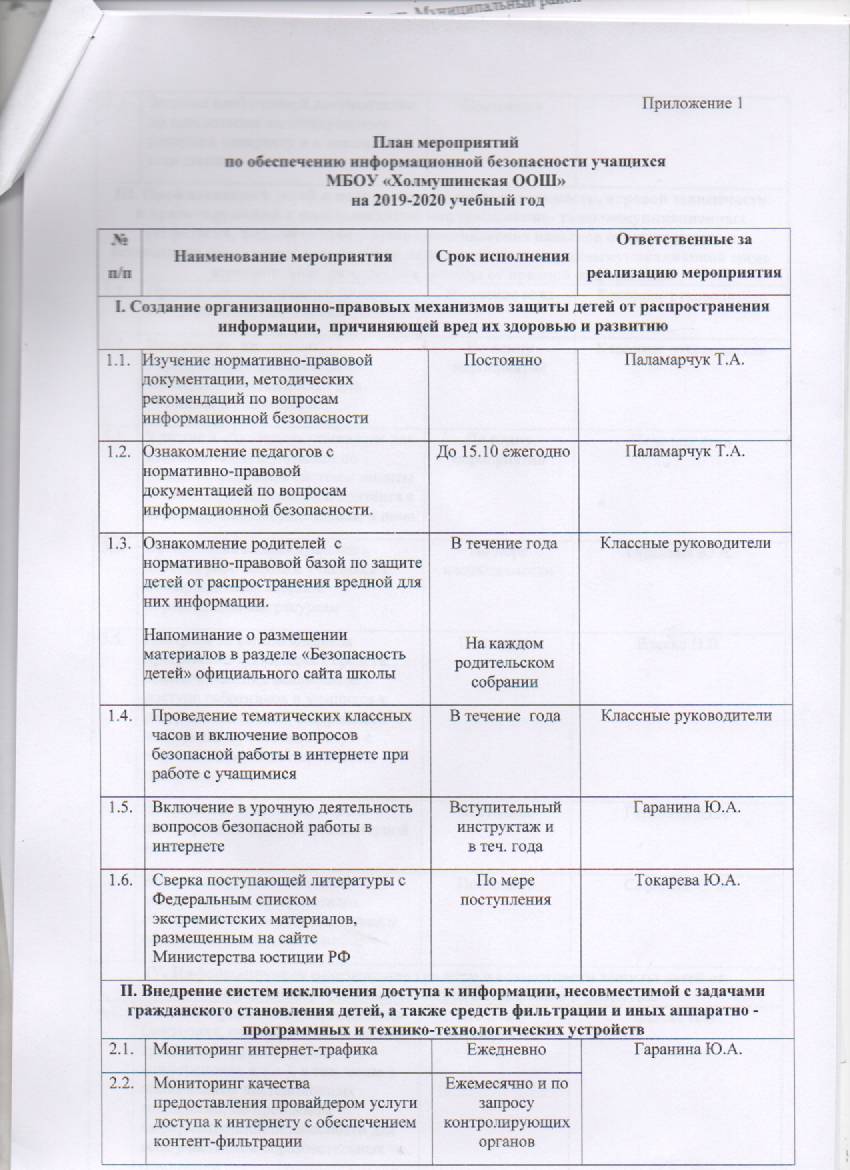 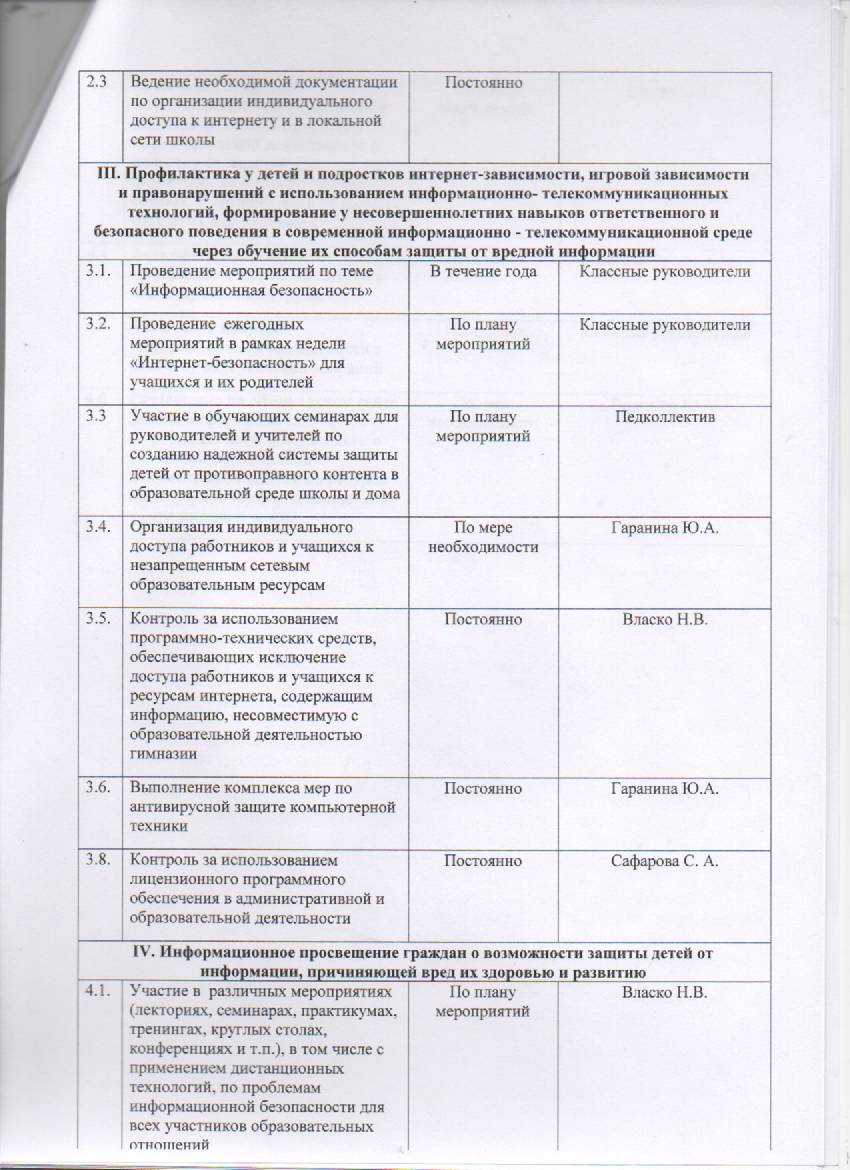 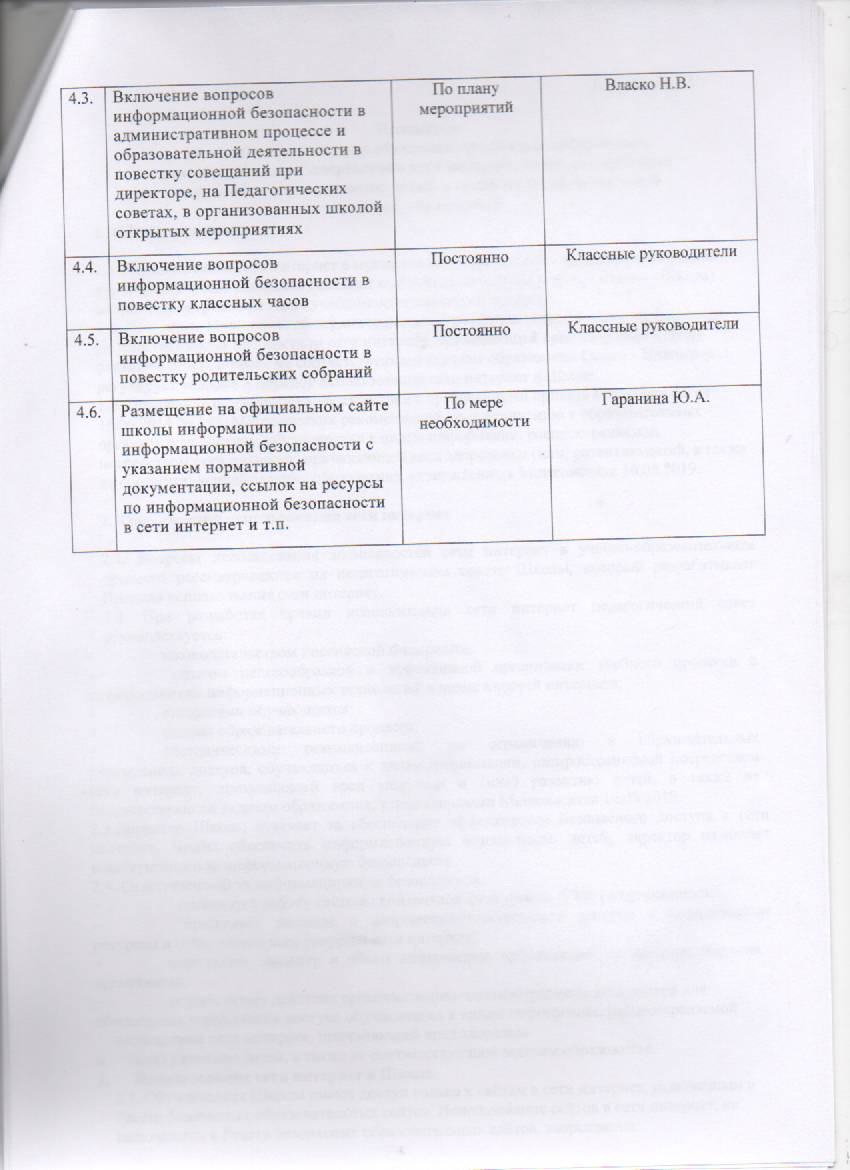 